11th May 2020 The Enormous Turnip Reading QuestionsRead the story to your child or ask them to have a try. Have a discussion about the text using the following questions. (This can be done verbally as a discussion) 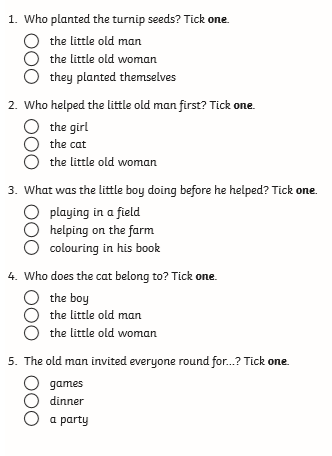 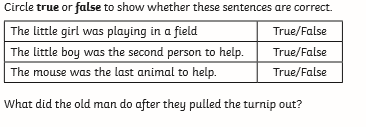 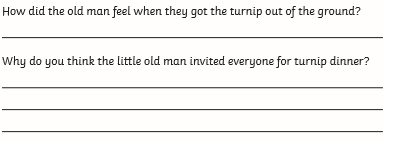 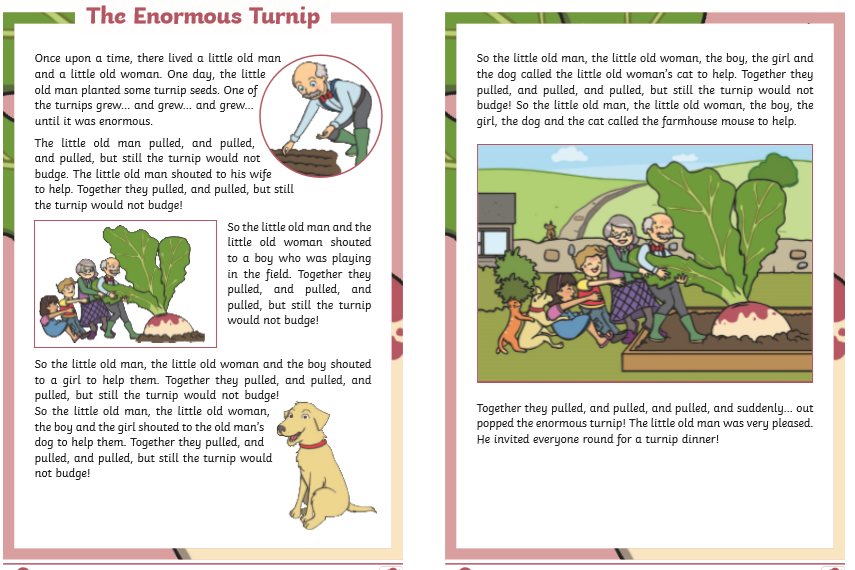 